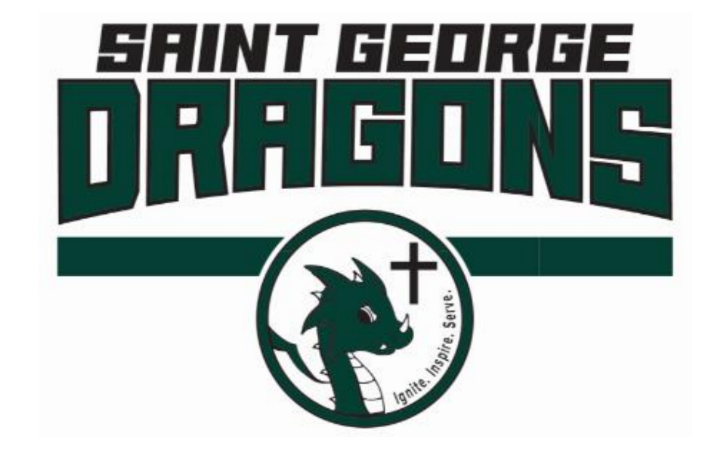 Kindergarten Open HouseKindergarten registration for the 2022-23 school year opens the end of January. Children must be 5 years old by January 31, 2023 to register.We would love to welcome you to our St. George School Community in the fall. On March 10th, there will be a Come and Go for parents of Kindergarten aged children from 4:00-5:30pm.  If you are interested in seeing what St. George has to offer, come and visit.  School tours, a tour of the Kindergarten classroom and registration information will be available.St George offices alternating full day Kindergarten Tuesday/Thursday and scheduled Fridays.If you have questions or need more information, contact us at 306-659-7320 or email st.george@gscs.ca.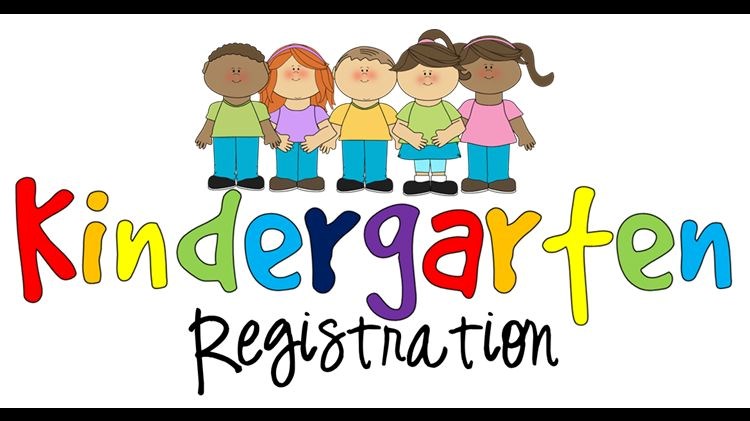 